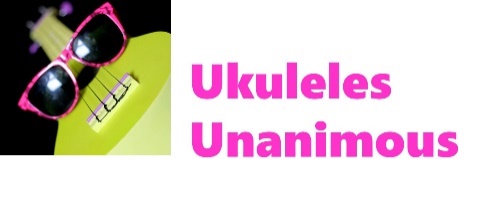 Ukulele Chord Chart for D♭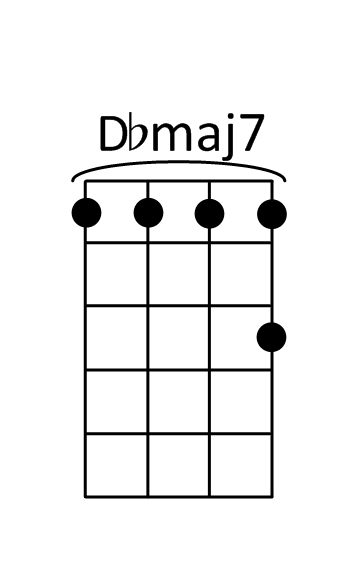 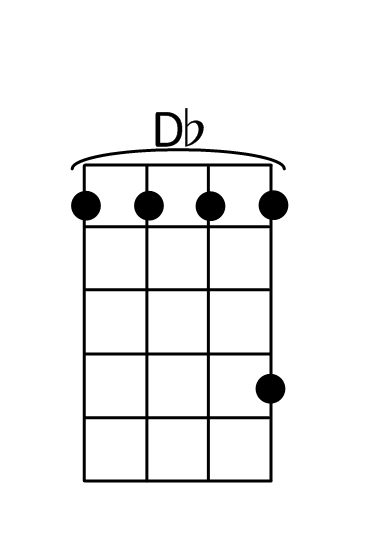 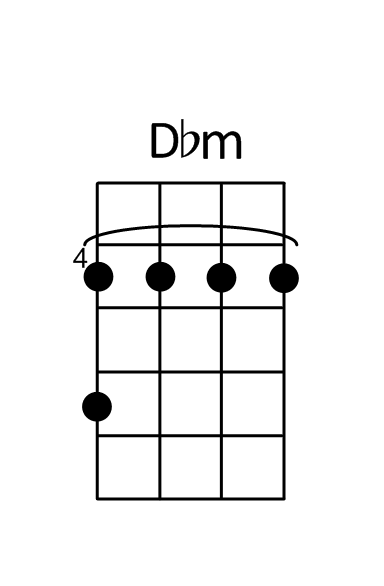 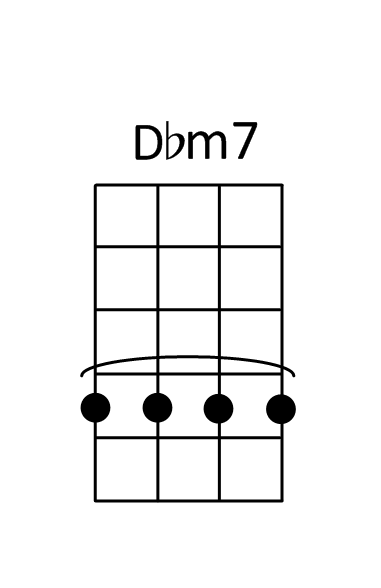 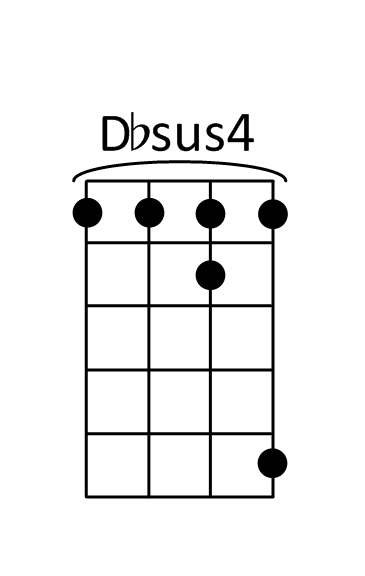 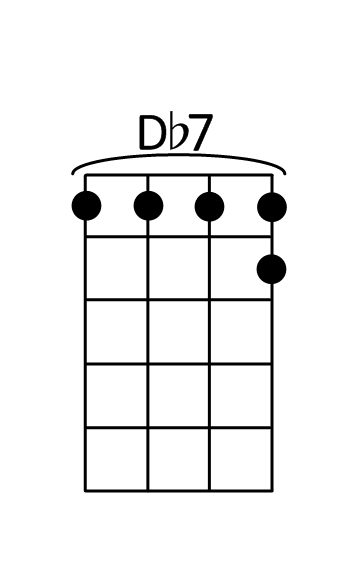 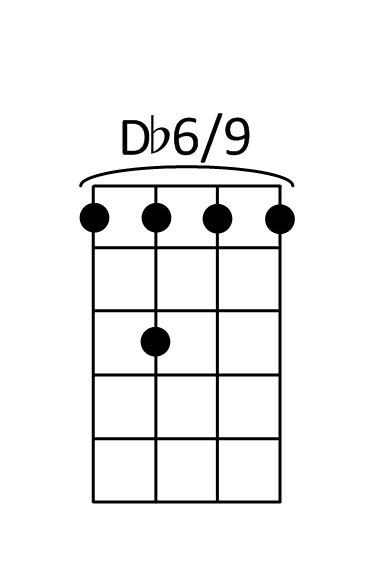 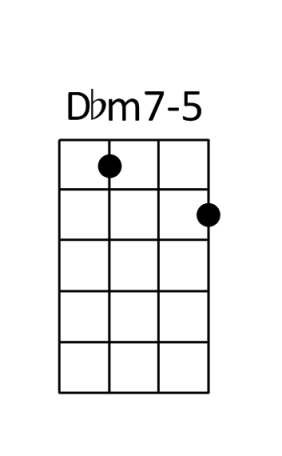 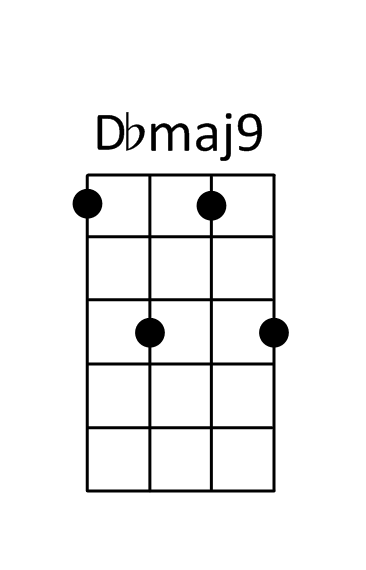 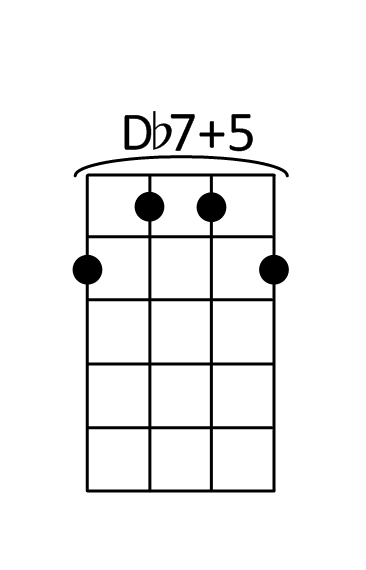 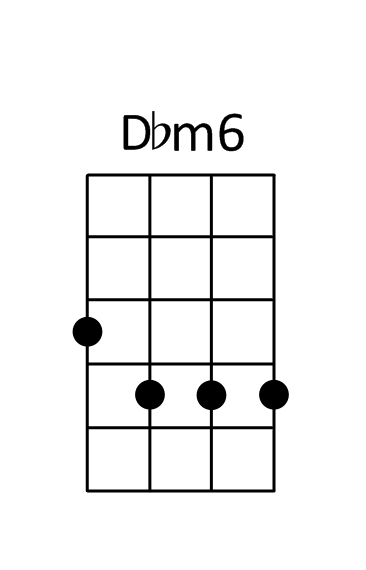 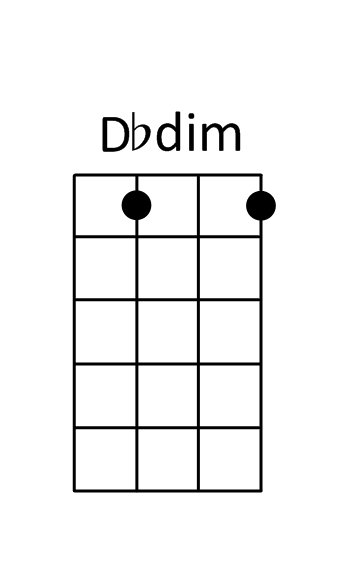 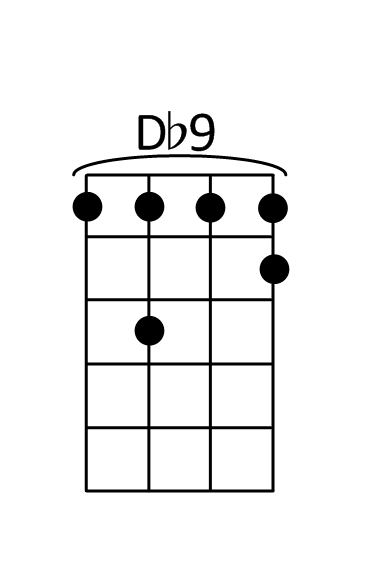 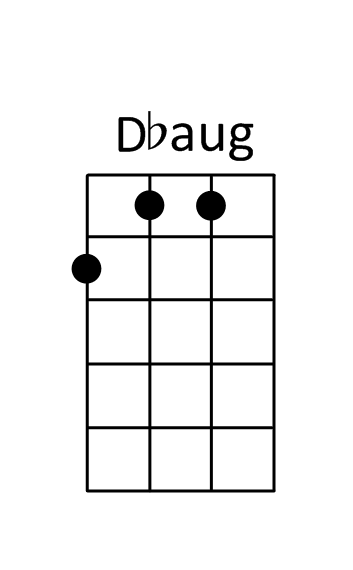 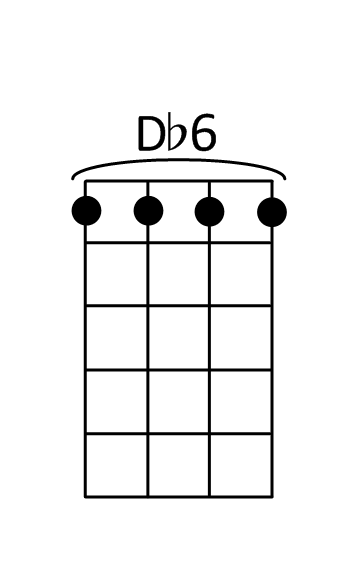 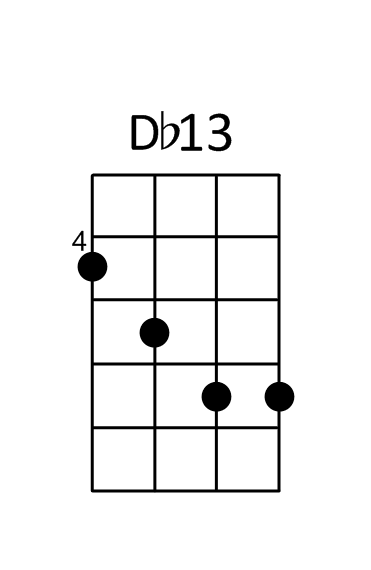 